أدعيه روز تعطیلات و رویدادها - ۱حضرت بابأصلي عربي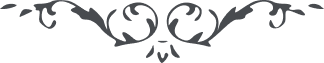 دعاء عند الزوال – من اثار حضرت نقطه اولى – بر اساس نسخه مجموعه صد جلدى، شماره 67، صفحه 178تذكر: اين نسخه كه ملاحظه ميفرمائيد عينا مطابق نسخه خطى تايپ گشته و هرگونه پيشنهاد اصلاحي در قسمت ملاحظات درباره اين اثر درج گرديده است.بسم الله الرحمٰن الرحيميا ايها الحبيب قف على باب المجيب واتكل على الله ربي وربك الذي لا اله الا هو السميع العليم واقرء عند الزوال في كل يوم سبحان الله ولا اله الا هو والحمد لله الذي لم يتخذ صاحبة ولا ولدا ولم يكن له شريك في الملك ولم يكن له ولي من الذل وكبره تكبيرا ثم اقرء سورة التوحيد اثني عشر مرة وقل بعد كل مرة كلمة الله ربي مرتين ان تفعل بالصدق عما امرتك فسوف تجد الله ربك غفارا ومعتصما وان الله قد سد بين الشيطان ومقرؤ كتابه بفضله وهو الله كان بكل شيء قديرا والحمد لله رب العالمين